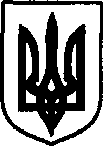 ЛЕТИЧІВСЬКА СЕЛИЩНА РАДА  ХМЕЛЬНИЦЬКОЇ ОБЛАСТІВИКОНАВЧИЙ КОМІТЕТ   Р І Ш Е Н Н Я19.05.2021 р.                                  Летичів                                          №  89Про зняття з квартирного облікуКеруючись ст.ст. 40, 47 Житлового Кодексу України, пунктом 28 «Правил обліку громадян, які потребують поліпшення житлових умов і надання їм жилих приміщень в Українській РСР», підпунктом 2 пункту «а» статті 30 Закону України «Про місцеве самоврядування в Україні», виконавчий комітет Летичівської селищної радиВ И Р І Ш И В :1. В зв’язку з виплати грошової компенсації та придбання житла за рахунок коштів з державного бюджету зняти з квартирного обліку:- Савчук Поліну Степанівну (с. Буцні);- Віхтюк Тетяну Василівну (с. Юрченки)2. Контроль за виконанням даного рішення покласти на секретаря селищної ради Провозьона В.М. Селищний голова                             Ігор ТИСЯЧНИЙ